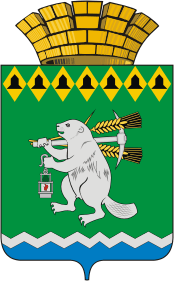 Администрация Артемовского городского округа ПОСТАНОВЛЕНИЕот   .10.2023   		          №    -ПАО выдаче разрешения на право организации розничного рынка на территории Артемовского городского рынкаВ  соответствии  с  Федеральными законами от 30 декабря 2006 года                         № 271-ФЗ «О розничных рынках и о внесении изменений в Трудовой кодекс Российской Федерации», от 27 июля 2010 года № 210-ФЗ «Об организации предоставления государственных и муниципальных услуг», Законом Свердловской области от 22 мая 2007 года № 52-ОЗ «Об органах местного самоуправления муниципальных образований, расположенных на территории Свердловской области, осуществляющих выдачу разрешений на право организации розничных рынков», постановлением Правительства Свердловской области от 02.03.2016 № 136-ПП «Об утверждении плана организации розничных рынков на территории Свердловской области», постановлением Администрации Артемовского городского округа от 07.02.2020 № 137-ПА «Об утверждении Административного регламента предоставления муниципальной услуги «Выдача разрешения на право организации розничных рынков», руководствуясь статьями 30, 31 Устава Артемовского городского округа, рассмотрев заявление общества с ограниченной ответственностью «АнКом», руководствуясь статьями 30, 31 Устава Артемовского городского округа, ПОСТАНОВЛЯЮ:1. Выдать обществу с ограниченной ответственностью «АнКом» разрешение на право организации розничного рынка (место расположения: Свердловская область, г. Артемовский, в 42 метрах по направлению на запад от дома № 14 по улице Разведчиков) на срок до 31 октября 2028 года. Тип рынка: универсальный.2. Постановление опубликовать в газете «Артемовский рабочий», разместить на Официальном портале правовой информации Артемовского городского округа (www.артемовский-право.рф) и официальном сайте Артемовского городского округа в информационно-телекоммуникационной сети «Интернет».3. Контроль за исполнением постановления возложить на первого заместителя главы Артемовского городского округа Черемных Н.А.Глава Артемовского городского округа			                   К.М. Трофимов